РАБОЧАЯ ПРОГРАММА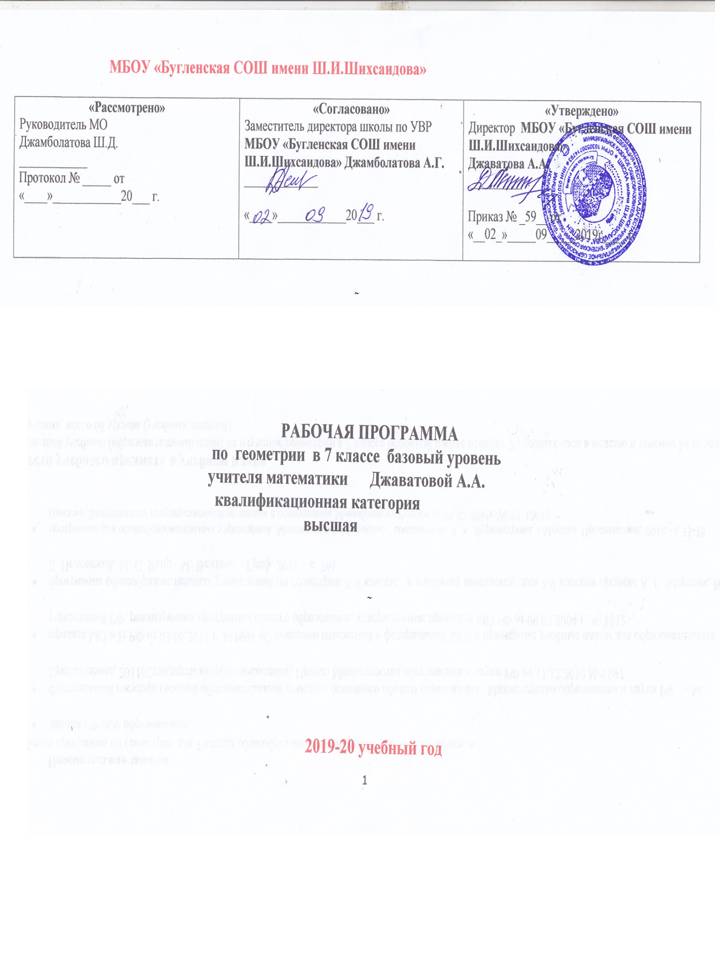 по геометрии 7 класс Пояснительная запискаРабочая программа по геометрии для 7 класса общеобразовательной школы составлена на основе: Закона РФ «Об образовании», Федеральный государственный образовательный стандарт основного общего образования / Министерство образования и науки РФ.  – М.: Просвещение, 2011(Стандарты второго поколения) Приказ Министерства образования и науки РФ от 17.12.2010 № 1897приказа МО и Н РФ от 03.06.2011 г. №1994 «О внесении изменений в федеральный БУП и примерные учебные планы для образовательных учреждений РФ, реализующих программы общего образования, утвержденные приказом МО РФ от 09.03.2004 г. № 1312», программы общеобразовательных учреждений по геометрии 7–9 классы,  к учебному комплексу  для 7-9 классов (авторы А. Г. Мерзляк, В. Б. Полонский, М. С. Якир– М: Вентана – Граф, 2013 – с. 76)программы для общеобразовательных учреждений. Математика 5-11 классы. / составитель: Т.А.  Бурмистрова. - Москва: Просвещение, 2010.- с.33-38 (письмо Департамента государственной политики в образовании Минобрнауки России от 07.07.2005г. № 03-1263);Общая характеристика учебного предмета:           Геометрия – один из важнейших компонентов математического образования, необходимый для приобретения конкретных знаний о пространстве и практически значимых умений, формирования языка описания объектов окружающего мира, для развития пространственного воображения и интуиции, математической культуры, для эстетического воспитания учащихся. Изучение геометрии вносит вклад в развитие логического мышления, в формирование понятия доказательства.           Геометрия является одним из опорных школьных предметов. Геометрические знания  и умения необходимы для изучения других школьных дисциплин (физика, география, химия, информатика и др.).           Одной из основных целей изучения геометрии является развитие мышления, прежде всего формирование абстрактного мышления. В процессе изучения геометрии формируются логическое и алгоритмическое мышление, а также такие качества мышления, как сила и гибкость, конструктивность и критичность.           Обучение геометрии даёт возможность школьникам научиться планировать свою деятельность, критически оценивать её, принимать самостоятельные решения, отстаивать свои взгляды и убеждения.          В процессе изучения геометрии школьники учатся излагать свои мысли ясно и исчерпывающе, приобретают навыки чёткого выполнения математических записей, при этом использование математического языка позволяет развивать у учащихся грамотную устную и письменную речь.         Знакомство с историей развития геометрии как науки формирует у учащихся представления о геометрии как части общечеловеческой культуры.         Значительное внимание в изложении теоретического материала курса уделяется его мотивации, раскрытию сути основных понятий, идей, методов. Обучение построено на базе теории развивающего обучения, что достигается особенностями изложения теоретического материала и упражнениями на сравнение, анализ, выделение главного, установление связей, классификацию, доказательство, обобщение и систематизацию. Содержание курса геометрии в 7 классе представлено в виде следующих содержательных разделов: «Простейшие геометрические фигуры и их свойства», «Треугольники», « Параллельные прямые. Сумма углов треугольника», «Окружность и круг. Геометрические  построения».   Содержание раздела «Геометрические фигуры» служит базой для дальнейшего изучения учащимися геометрии. Изучение материала способствует формированию у учащихся знаний о геометрической фигуре как важнейшей математической модели для описания реального мира. Главная цель данного раздела – развить у учащихся воображение и логическое мышление путем систематического изучения свойств геометрических фигур и применения  этих свойств для решении задач вычислительного и конструктивного характера. Существенная роль при этом отводится развитию геометрической интуиции. Сочетание наглядности с формально- логическим подходом является неотъемлемой частью геометрических знаний.    Содержание раздела «Измерение геометрических величин» расширяет и углубляет представления учащихся об измерениях длин и углов, способствует формированию практических навыков, необходимых как при решении геометрических задач, так и в повседневной жизни.    Содержание раздела «Треугольники» даёт представление учащимся о том, что признаки равенства треугольников являются основным рабочим аппаратом всего курса геометрии. Доказательство большей части теорем курса и также решение многих задач проводится по следующей схеме: поиск равных треугольников – обоснование их равенства с помощью какого-то признака – следствия, вытекающие из равенства треугольников. Применение признаков равенства треугольников при решении задач дает возможность постепенно накапливать опыт проведения доказательных рассуждений. На начальном этапе изучения и применения признаков равенства треугольников целесообразно использовать задачи с готовыми чертежами.     При изучении раздела «Параллельные прямые. Сумма углов треугольника» учащиеся знакомятся с  признаками  и свойствами  параллельных прямых, связанные с углами, образованными при пересечении двух прямых секущей (накрест лежащими, односторонними, соответственными). Содержание этого раздела широко используется в дальнейшем при изучении четырехугольников, подобных треугольников, при решении задач, а также в курсе стереометрии. В данной теме доказывается одна из важнейших теорем геометрии – теорема о сумме углов треугольника. Она позволяет дать классификацию треугольников по углам (остроугольный, прямоугольный, тупоугольный), а также установить некоторые свойства и признаки равенства прямоугольных треугольников. Понятие расстояния между параллельными прямыми вводится на основе доказанной предварительно теореме о том, что все точки каждой из двух параллельных прямых равноудалены от другой прямой. Это понятие играет важную роль, в частности используется в задачах на построение.     При изучении раздела «Окружность и круг. Геометрические построения» учащиеся учатся решать основные задачи на построение: построение угла, равного данному; построение серединного перпендикуляра данного отрезка; построение прямой, проходящей через данную точку и перпендикулярной данной прямой; построение биссектрисы данного угла; построение треугольника по двум сторонам и углу между ними; по стороне и двум прилежащим к ней углам; решать задачи на вычисление, доказательство и построение; строить треугольник по трём сторонам. При решении задач на построение в 7 классе следует ограничиться только выполнением и описанием построения искомой фигуры. В отдельных случаях можно провести устно анализ и доказательство, а элементы исследования должны присутствовать лишь тогда, когда это оговорено условием задачи.Место учебного предмета в учебном планеБазисный учебный (образовательный план) на изучение геометрии в 7 классе основной школе отводит 2 учебных часа в неделю в течение 34 недель обучения, всего 68 уроков (учебных занятий).Цели и задачи изучения геометрииНа основании требований Государственного образовательного стандарта  в содержании предполагается реализовать актуальные в настоящее время компетентностный, личностно ориентированный,  деятельностный подходы, которые определяют задачи обучения:формирование практических навыков выполнения устных, письменных, инструментальных вычислений, развитие вычислительной культуры;овладение символическим языком геометрии, выработка формально-оперативных математических умений и навыков применения их к решению математических и нематематических задач;развитие логического мышления и речи, умения логически обосновывать суждения, проводить несложные систематизации, приводить примеры и контрпримеры, использовать различные языки математики (словесный, символический, графический) для иллюстрации, интерпретации, аргументации и доказательства;формирование представления об изучаемых понятиях и методах как важнейших средствах математического моделирования реальных процессов и явлений;овладение системой математических знаний и умений, необходимых для применения в практической деятельности, изучения смежных дисциплин, продолжения образования;интеллектуальное развитие, формирование качеств личности, необходимых человеку для полноценной жизни в современном обществе: ясность и точность мысли, критичность мышления, интуиция, логическое мышление, элементы алгоритмической культуры, пространственных представлений, способность к преодолению трудностей;формирование представлений об идеях и методах математики как универсального языка науки и техники, средства моделирования явлений и процессов;воспитание культуры личности, отношения к математике как к части общечеловеческой культуры, понимание значимости математики для научно-технического прогресса.Цели изучения курса геометрии:развивать пространственное мышление и математическую культуру; учить ясно и точно излагать свои мысли; формировать качества личности необходимые человеку в повседневной жизни: умение преодолевать трудности, доводить начатое дело до конца; помочь приобрести опыт исследовательской работы.Личностные, метапредметные и предметные результаты  освоения содержания курса геометрии.Изучение курса геометрии по данной программе способствует формированию у учащихся личностных, метапредметных и предметных результатов обучения, соответствующих требованиям федерального государственного стандарта основного общего образования. В направлении личностного развития       1)  развитие логического и критического мышления, культуры речи, способности к  умственному эксперименту;       2) формирование у учащихся интеллектуальной честности и объективности, способности к преодолению мыслительных стереотипов, вытекающих из обыденного опыта;       3) формирование качеств мышления, необходимых для адаптации в современном информационном обществе;      4) развитие интереса к математическому творчеству и математических способностей.В метапредметном направлении      1) формирование представлений о математике как части общечеловеческой культуры, о значимости математики в развитии цивилизации и современного общества;      2) развитие представлений о математике как форме описания и методе познания действительности, создание условий для приобретения первоначального опыта математического моделирования;      3) формирование общих способов интеллектуальной деятельности, характерных для математики и являющихся основой познавательной культуры, значимой для различных сфер человеческой деятельности.В предметном направленииовладение геометрическим языком, умение использовать его для описания предметов окружающего мира; развитие пространственных представлений и изобразительных умений, приобретение навыков геометрических построений; усвоение систематических знаний о плоских фигурах и их свойствах, а также на наглядном уровне — о простейших пространственных телах, умение применять систематические знания о них для решения геометрических и практических задач; умение измерять длины отрезков, величины углов, использовать формулы для нахождения периметров, площадей и объемов геометрических фигур; умение применять изученные понятия, результаты, методы для решения задач практического характера и задач из смежных дисциплин с использованием при необходимости справочных материалов, калькулятора, компьютера. Содержание учебного предмета.Простейшие геометрические фигуры и их свойства. (15 час.)Точки и прямые. Отрезок и его длина Луч. Угол. Измерение углов.  Смежные и  вертикальные углы. Перпендикулярные прямые. Аксиомы.Треугольники. (18 час.)Равные треугольники. Высота, медиана, биссектриса треугольника. Первый и второй признаки равенства треугольников Равнобедренный треугольник и его свойства. Признаки равнобедренного треугольника. Третий признак равенства треугольников. Теоремы.Параллельные прямые. Сумма углов треугольника. (16 час.) Параллельные прямые. Признаки параллельных прямых. Свойства параллельных прямых. Сумма углов треугольника. Прямоугольный треугольник. Свойства прямоугольного треугольника.            Окружность и круг. Геометрические  построения. (16 час.)Геометрическое место точек. Окружность и круг. Некоторые свойства окружности. Касательная к окружности. Описанная и вписанная окружности треугольника.  Задачи на построение. Метод геометрических мест точек в задачах на построение.             Повторение (4 час.)Учебно-тематический планТребования к уровню подготовки учащихсяВ результате изучения геометрии ученик должензнать/понимать:существо понятия математического доказательства; примеры доказательств; существо понятия алгоритма; примеры алгоритмов;как используются математические формулы, уравнения и неравенства; примеры их применения для решения геометрических и практических задач;каким образом геометрия возникла из практических задач землемерия; примеры геометрических объектов и утверждений о них, важных для практики;смысл идеализации, позволяющей решать задачи реальной действительности математическими методами, примеры  ошибок, возникающих при идеализации;   определение точки, прямой, отрезка, луча, угла;    единицы измерения отрезка, угла;    определение вертикальных и смежных углов, их свойства;    определение перпендикулярных прямых;    определение треугольника, виды треугольников, признаки равенства треугольников, свойства равнобедренного треугольника, определение медианы, биссектрисы, высоты;    определение параллельных прямых, их свойства и признаки; соотношение между сторонами и углами треугольника, теорему о сумме углов треугольника; определение прямоугольного треугольника, его свойства и признаки;  уметь:пользоваться языком геометрии для описания предметов окружающего мира;распознавать геометрические фигуры, различать их взаимное расположение;изображать геометрические фигуры; выполнять чертежи по условию задач;  находить стороны, углы и периметры треугольников, длины ломаных;решать геометрические задачи, опираясь на изученные свойства фигур и отношений между ними, применяя дополнительные построения, алгебраический аппарат;проводить доказательные рассуждения при решении задач, используя известные теоремы, обнаруживая возможности для их использования;решать простейшие планиметрические задачи в пространстве;   обозначать точки, отрезки и прямые на рисунке, сравнивать отрезки и углы, с помощью транспортира проводить биссектрису угла;    изображать прямой, острый, тупой и развернутый углы;    изображать треугольники и находить их периметр;    строить биссектрису, высоту и медиану треугольника;    доказывать признаки равенства треугольников;    показывать на рисунке пары накрест лежащих, соответственных, односторонних углов, доказывать признаки параллельности двух прямых;    доказывать теорему о сумме углов треугольника;    знать, какой угол называется внешним углом треугольника;    применять признаки прямоугольных треугольников к решению задач;    строить треугольники по трем элементам;должны владеть компетенциями: познавательной, коммуникативной, регулятивной;способны решать следующие практико-ориентированные  задачи: самостоятельно приобретать и применять знания в различных ситуациях, работать в группах, аргументировать и отстаивать свою точку зрения, уметь слушать других, извлекать учебную информацию на основе сопоставительного анализа объектов, пользоваться предметным указателем энциклопедий и справочником для нахождения информации, самостоятельно действовать в ситуации неопределенности при решении актуальных для них проблем;использовать приобретенные знания и умения в  практической деятельности и повседневной жизни для:описания реальных ситуаций на языке геометрии;расчетов, включающих простейшие формулы;решения практических задач, связанных с нахождением геометрических величин (используя при необходимости справочники и технические средства);построений геометрическими инструментами (линейка, угольник, циркуль, транспортир). В результате изучения курса геометрии в 7 классе ученик:научится:распознавать на чертежах, рисунках, моделях и в окружающем мире плоские и пространственные геометрические фигуры (точка, прямая, отрезок, луч, угол, треугольник, окружность, шар, сфера, параллелепипед, пирамида и др.);распознавать виды углов, виды треугольников;определять по чертежу фигуры её параметры (длина отрезка, градусная мера угла, элементы треугольника, периметр треугольника и т.д.);распознавать развертки куба, прямоугольного параллелепипеда, правильной пирамиды, цилиндра и конуса;пользоваться языком геометрии для описания предметов окружающего мира и их взаимного расположения;распознавать и изображать на чертежах и рисунках геометрические фигуры и их конфигурации;находить значения длин линейных элементов фигур и их отношения, градусную меру углов от 00 до 1800, применяя определения, свойства и признаки фигур и их элементов, отношения фигур (равенство, сравнение);решать задачи на доказательство, опираясь на изученные свойства фигур и отношений между ними и применяя изученные методы доказательств;решать простейшие задачи на построение, применяя основные алгоритмы построения с помощью циркуля и линейки;решать простейшие планиметрические задачи в пространстве.получит возможность использовать приобретенные знания и умения в практической деятельности и повседневной жизни для:углубления и развития представлений о плоских и пространственных геометрических фигурах (точка, прямая, отрезок, луч, угол, треугольник, окружность, шар, сфера, параллелепипед, призма и др.);применения понятия развертки для выполнения практических расчетов;овладения методами решения задач на вычисления и доказательства: методом от противного, методом перебора вариантов;приобретения опыта применения алгебраического аппарата при решении геометрических задач;овладения традиционной схемой решения задач на построение с помощью циркуля и линейки: анализ, построение, доказательство и исследование;приобретения опыта исследования свойств планиметрических фигур с помощью компьютерных программ.Календарно- тематическое планирование Геометрия. 7 класс.2 часа в неделю, всего 68 часов№ТемаКоличество часовВ том числе контр. работФаза запуска (совместное проектирование и  планирование учебного года)Фаза запуска (совместное проектирование и  планирование учебного года)Фаза запуска (совместное проектирование и  планирование учебного года)Фаза запуска (совместное проектирование и  планирование учебного года)Глава I. Простейшие геометрические фигуры и их свойства151Фаза постановки и решения системы учебных задачФаза постановки и решения системы учебных задачФаза постановки и решения системы учебных задачФаза постановки и решения системы учебных задачГлава II.Треугольники 182Глава III.Параллельные прямые. Сумма углов треугольника161Глава IVОкружность и круг. Геометрические построения161Рефлексивная фазаРефлексивная фазаРефлексивная фазаРефлексивная фазаПовторение курса геометрии за  курс 7 класса 41Итого686№ урока№ урока№ урока№ урокаКол-во часовКол-во часовТема урока, тип урокаФормируемые УУД ( прогнозируемые  результаты  обучения)Формируемые УУД ( прогнозируемые  результаты  обучения)Формируемые УУД ( прогнозируемые  результаты  обучения)Формируемые УУД ( прогнозируемые  результаты  обучения)Дата  проведенияДата  проведенияДата  проведенияДата  проведенияДата  проведенияДата  проведенияДата  проведенияДата  проведения№ урока№ урока№ урока№ урокаКол-во часовКол-во часовТема урока, тип урокаличностныеличностныеметапредметныепредметныеПо плануПо плануПо плануПо фактуПо фактуПо фактуПо фактуПо факту   1   1   1   1Простейшие геометрические фигуры. Точки и прямые.Урок изучения нового материалаУмение ясно, точно, грамотно излагать свои мысли в устной и письменной речи, понимать смысл поставленной задачи, приводить примеры и контрпримерыУмение ясно, точно, грамотно излагать свои мысли в устной и письменной речи, понимать смысл поставленной задачи, приводить примеры и контрпримерыПознавательные:  Использование знаково-символьных средств;Моделирование; Построение логической цепи рассуждений;Коммуникативные: Умение точно выражать свои мысли в соответствии с задачами коммуникации;Регулятивные: Планирование, определение последовательности действий1)распознавать на чертежах, рисунках, моделях и в окружающем мире плоские геометрические фигуры (точка, прямая, отрезок, луч, угол;2)распознавать виды углов;3)определять по чертежу фигуры её параметры (длина отрезка, градусная мера угла;4)пользоваться языком геометрии для описания предметов окружающего мира и их взаимного расположения;5)распознавать и изображать на чертежах и рисунках геометрические фигуры и их конфигурации;6)находить значения длин линейных элементов фигур и их отношения, градусную меру углов от 00 до 1800, применяя определения, свойства и признаки фигур и их элементов, отношения фигур (равенство, сравнение).   2   2   2   2Точки и прямые. Решение задач.Урок закрепления знаний.Умение ясно, точно, грамотно излагать свои мысли в устной и письменной речи, понимать смысл поставленной задачи, приводить примеры и контрпримерыУмение ясно, точно, грамотно излагать свои мысли в устной и письменной речи, понимать смысл поставленной задачи, приводить примеры и контрпримерыПознавательные:  Использование знаково-символьных средств;Моделирование; Построение логической цепи рассуждений;Коммуникативные: Умение точно выражать свои мысли в соответствии с задачами коммуникации;Регулятивные: Планирование, определение последовательности действий1)распознавать на чертежах, рисунках, моделях и в окружающем мире плоские геометрические фигуры (точка, прямая, отрезок, луч, угол;2)распознавать виды углов;3)определять по чертежу фигуры её параметры (длина отрезка, градусная мера угла;4)пользоваться языком геометрии для описания предметов окружающего мира и их взаимного расположения;5)распознавать и изображать на чертежах и рисунках геометрические фигуры и их конфигурации;6)находить значения длин линейных элементов фигур и их отношения, градусную меру углов от 00 до 1800, применяя определения, свойства и признаки фигур и их элементов, отношения фигур (равенство, сравнение).   3   3   3   3Отрезок и его длина.Урок изучения нового материала Первоначальное представление о математической науке как сфере человеческой деятельности;	 Первоначальное представление о математической науке как сфере человеческой деятельности;	Познавательные: Действие самоконтроля и самооценки; Синтез – составление целого из частей;Коммуникативные: Осуществление взаимного контроля;Регулятивные: Планирование, определение последовательности действий1)распознавать на чертежах, рисунках, моделях и в окружающем мире плоские геометрические фигуры (точка, прямая, отрезок, луч, угол;2)распознавать виды углов;3)определять по чертежу фигуры её параметры (длина отрезка, градусная мера угла;4)пользоваться языком геометрии для описания предметов окружающего мира и их взаимного расположения;5)распознавать и изображать на чертежах и рисунках геометрические фигуры и их конфигурации;6)находить значения длин линейных элементов фигур и их отношения, градусную меру углов от 00 до 1800, применяя определения, свойства и признаки фигур и их элементов, отношения фигур (равенство, сравнение).   4.   4.   4.   4.Основное свойство длины отрезка.Урок закрепления знаний. Первоначальное представление о математической науке как сфере человеческой деятельности;	 Первоначальное представление о математической науке как сфере человеческой деятельности;	Познавательные: Действие самоконтроля и самооценки; Синтез – составление целого из частей;Коммуникативные: Осуществление взаимного контроля;Регулятивные: Планирование, определение последовательности действий1)распознавать на чертежах, рисунках, моделях и в окружающем мире плоские геометрические фигуры (точка, прямая, отрезок, луч, угол;2)распознавать виды углов;3)определять по чертежу фигуры её параметры (длина отрезка, градусная мера угла;4)пользоваться языком геометрии для описания предметов окружающего мира и их взаимного расположения;5)распознавать и изображать на чертежах и рисунках геометрические фигуры и их конфигурации;6)находить значения длин линейных элементов фигур и их отношения, градусную меру углов от 00 до 1800, применяя определения, свойства и признаки фигур и их элементов, отношения фигур (равенство, сравнение).    5    5    5    5Отрезок и его длина. Решение задач.Урок закрепления знаний. Первоначальное представление о математической науке как сфере человеческой деятельности;	 Первоначальное представление о математической науке как сфере человеческой деятельности;	Познавательные: Действие самоконтроля и самооценки; Синтез – составление целого из частей;Коммуникативные: Осуществление взаимного контроля;Регулятивные: Планирование, определение последовательности действий1)распознавать на чертежах, рисунках, моделях и в окружающем мире плоские геометрические фигуры (точка, прямая, отрезок, луч, угол;2)распознавать виды углов;3)определять по чертежу фигуры её параметры (длина отрезка, градусная мера угла;4)пользоваться языком геометрии для описания предметов окружающего мира и их взаимного расположения;5)распознавать и изображать на чертежах и рисунках геометрические фигуры и их конфигурации;6)находить значения длин линейных элементов фигур и их отношения, градусную меру углов от 00 до 1800, применяя определения, свойства и признаки фигур и их элементов, отношения фигур (равенство, сравнение).    6    6    6    6Луч. Угол.Урок изучения нового материала умение контролировать процесс и результат учебной математической деятельности умение контролировать процесс и результат учебной математической деятельностиПознавательные:  Использование знаково-символьных средств;Формулирование проблемы;Коммуникативные: Умение точно выражать свои мысли в соответствии с задачами коммуникации;Регулятивные: Планирование, определение последовательности действий1)распознавать на чертежах, рисунках, моделях и в окружающем мире плоские геометрические фигуры (точка, прямая, отрезок, луч, угол;2)распознавать виды углов;3)определять по чертежу фигуры её параметры (длина отрезка, градусная мера угла;4)пользоваться языком геометрии для описания предметов окружающего мира и их взаимного расположения;5)распознавать и изображать на чертежах и рисунках геометрические фигуры и их конфигурации;6)находить значения длин линейных элементов фигур и их отношения, градусную меру углов от 00 до 1800, применяя определения, свойства и признаки фигур и их элементов, отношения фигур (равенство, сравнение).    7    7    7    7Измерение углов.Урок изучения нового материала умение контролировать процесс и результат учебной математической деятельности умение контролировать процесс и результат учебной математической деятельностиПознавательные:  Использование знаково-символьных средств;Формулирование проблемы;Коммуникативные: Умение точно выражать свои мысли в соответствии с задачами коммуникации;Регулятивные: Планирование, определение последовательности действий1)распознавать на чертежах, рисунках, моделях и в окружающем мире плоские геометрические фигуры (точка, прямая, отрезок, луч, угол;2)распознавать виды углов;3)определять по чертежу фигуры её параметры (длина отрезка, градусная мера угла;4)пользоваться языком геометрии для описания предметов окружающего мира и их взаимного расположения;5)распознавать и изображать на чертежах и рисунках геометрические фигуры и их конфигурации;6)находить значения длин линейных элементов фигур и их отношения, градусную меру углов от 00 до 1800, применяя определения, свойства и признаки фигур и их элементов, отношения фигур (равенство, сравнение).   8   8   8   8Луч и угол. Измерение углов.Урок закрепления знаний умение контролировать процесс и результат учебной математической деятельности умение контролировать процесс и результат учебной математической деятельностиПознавательные:  Использование знаково-символьных средств;Формулирование проблемы;Коммуникативные: Умение точно выражать свои мысли в соответствии с задачами коммуникации;Регулятивные: Планирование, определение последовательности действий1)распознавать на чертежах, рисунках, моделях и в окружающем мире плоские геометрические фигуры (точка, прямая, отрезок, луч, угол;2)распознавать виды углов;3)определять по чертежу фигуры её параметры (длина отрезка, градусная мера угла;4)пользоваться языком геометрии для описания предметов окружающего мира и их взаимного расположения;5)распознавать и изображать на чертежах и рисунках геометрические фигуры и их конфигурации;6)находить значения длин линейных элементов фигур и их отношения, градусную меру углов от 00 до 1800, применяя определения, свойства и признаки фигур и их элементов, отношения фигур (равенство, сравнение).9.9.9.9.Смежные углы.Урок изучения нового материала Креативность мышления, инициативы, находчивости, активность при решении арифметических задач;формирование аккуратности и терпеливости. Креативность мышления, инициативы, находчивости, активность при решении арифметических задач;формирование аккуратности и терпеливости. Познавательные: Действие самоконтроля и самооценкиПостроение логической цепи рассуждений;Коммуникативные: Осуществление взаимного контроля;Регулятивные: Работа по алгоритму; Целеполагание, как постановка учебной задачи;1)распознавать на чертежах, рисунках, моделях и в окружающем мире плоские геометрические фигуры (точка, прямая, отрезок, луч, угол;2)распознавать виды углов;3)определять по чертежу фигуры её параметры (длина отрезка, градусная мера угла;4)пользоваться языком геометрии для описания предметов окружающего мира и их взаимного расположения;5)распознавать и изображать на чертежах и рисунках геометрические фигуры и их конфигурации;6)находить значения длин линейных элементов фигур и их отношения, градусную меру углов от 00 до 1800, применяя определения, свойства и признаки фигур и их элементов, отношения фигур (равенство, сравнение).10.10.10.10.Вертикальные углы.Урок изучения нового материала Креативность мышления, инициативы, находчивости, активность при решении арифметических задач;формирование аккуратности и терпеливости. Креативность мышления, инициативы, находчивости, активность при решении арифметических задач;формирование аккуратности и терпеливости. Познавательные: Действие самоконтроля и самооценкиПостроение логической цепи рассуждений;Коммуникативные: Осуществление взаимного контроля;Регулятивные: Работа по алгоритму; Целеполагание, как постановка учебной задачи;1)распознавать на чертежах, рисунках, моделях и в окружающем мире плоские геометрические фигуры (точка, прямая, отрезок, луч, угол;2)распознавать виды углов;3)определять по чертежу фигуры её параметры (длина отрезка, градусная мера угла;4)пользоваться языком геометрии для описания предметов окружающего мира и их взаимного расположения;5)распознавать и изображать на чертежах и рисунках геометрические фигуры и их конфигурации;6)находить значения длин линейных элементов фигур и их отношения, градусную меру углов от 00 до 1800, применяя определения, свойства и признаки фигур и их элементов, отношения фигур (равенство, сравнение).11.11.11.11.Смежные и вертикальные углы.Урок закрепления знаний Креативность мышления, инициативы, находчивости, активность при решении арифметических задач;формирование аккуратности и терпеливости. Креативность мышления, инициативы, находчивости, активность при решении арифметических задач;формирование аккуратности и терпеливости. Познавательные: Действие самоконтроля и самооценкиПостроение логической цепи рассуждений;Коммуникативные: Осуществление взаимного контроля;Регулятивные: Работа по алгоритму; Целеполагание, как постановка учебной задачи;1)распознавать на чертежах, рисунках, моделях и в окружающем мире плоские геометрические фигуры (точка, прямая, отрезок, луч, угол;2)распознавать виды углов;3)определять по чертежу фигуры её параметры (длина отрезка, градусная мера угла;4)пользоваться языком геометрии для описания предметов окружающего мира и их взаимного расположения;5)распознавать и изображать на чертежах и рисунках геометрические фигуры и их конфигурации;6)находить значения длин линейных элементов фигур и их отношения, градусную меру углов от 00 до 1800, применяя определения, свойства и признаки фигур и их элементов, отношения фигур (равенство, сравнение).12121212Перпендикулярные прямые.Урок изучения нового материала. Креативность мышления, инициативы, находчивости, активность при решении арифметических задач;формирование аккуратности и терпеливости. Креативность мышления, инициативы, находчивости, активность при решении арифметических задач;формирование аккуратности и терпеливости.Познавательные:  Осуществлять анализ объектов с выделением существенных признаков;Коммуникативные: Осуществление взаимного контроля;Регулятивные: Планирование, определение последовательности действий1)распознавать на чертежах, рисунках, моделях и в окружающем мире плоские геометрические фигуры (точка, прямая, отрезок, луч, угол;2)распознавать виды углов;3)определять по чертежу фигуры её параметры (длина отрезка, градусная мера угла;4)пользоваться языком геометрии для описания предметов окружающего мира и их взаимного расположения;5)распознавать и изображать на чертежах и рисунках геометрические фигуры и их конфигурации;6)находить значения длин линейных элементов фигур и их отношения, градусную меру углов от 00 до 1800, применяя определения, свойства и признаки фигур и их элементов, отношения фигур (равенство, сравнение).13131313Аксиомы.Комбинированный урок. Креативность мышления, инициативы, находчивости, активность при решении арифметических задач;формирование аккуратности и терпеливости. Креативность мышления, инициативы, находчивости, активность при решении арифметических задач;формирование аккуратности и терпеливости.Познавательные:  Осуществлять анализ объектов с выделением существенных признаков;Коммуникативные: Постановка вопросов – инициативное сотрудничество в поиске и сборе информации;Регулятивные: Формировать способность адекватно оценивать правильность или ошибочность выполнения поставленной задачи, ее объективную трудность и собственные возможности ее решения.1)распознавать на чертежах, рисунках, моделях и в окружающем мире плоские геометрические фигуры (точка, прямая, отрезок, луч, угол;2)распознавать виды углов;3)определять по чертежу фигуры её параметры (длина отрезка, градусная мера угла;4)пользоваться языком геометрии для описания предметов окружающего мира и их взаимного расположения;5)распознавать и изображать на чертежах и рисунках геометрические фигуры и их конфигурации;6)находить значения длин линейных элементов фигур и их отношения, градусную меру углов от 00 до 1800, применяя определения, свойства и признаки фигур и их элементов, отношения фигур (равенство, сравнение).14.14.14.14.Повторение и систематизация учебного материала по теме «Простейшие геометрические фигуры и их свойства».Комбинированный урок. Креативность мышления, инициативы, находчивости, активность при решении арифметических задач;формирование аккуратности и терпеливости. Креативность мышления, инициативы, находчивости, активность при решении арифметических задач;формирование аккуратности и терпеливости.Познавательные:  Осуществлять анализ объектов с выделением существенных признаков;Коммуникативные: Постановка вопросов – инициативное сотрудничество в поиске и сборе информации;Регулятивные: Формировать способность адекватно оценивать правильность или ошибочность выполнения поставленной задачи, ее объективную трудность и собственные возможности ее решения.1)распознавать на чертежах, рисунках, моделях и в окружающем мире плоские геометрические фигуры (точка, прямая, отрезок, луч, угол;2)распознавать виды углов;3)определять по чертежу фигуры её параметры (длина отрезка, градусная мера угла;4)пользоваться языком геометрии для описания предметов окружающего мира и их взаимного расположения;5)распознавать и изображать на чертежах и рисунках геометрические фигуры и их конфигурации;6)находить значения длин линейных элементов фигур и их отношения, градусную меру углов от 00 до 1800, применяя определения, свойства и признаки фигур и их элементов, отношения фигур (равенство, сравнение).15151515Контрольная работа №1 «Простейшие геометрические фигуры и их свойства».Урок – практикум.умение контролировать процесс и результат учебной математической деятельности;умение контролировать процесс и результат учебной математической деятельности;Коммуникативные:Регулятивные: Планирование, определение последовательности действий1)распознавать на чертежах, рисунках, моделях и в окружающем мире плоские геометрические фигуры (точка, прямая, отрезок, луч, угол;2)распознавать виды углов;3)определять по чертежу фигуры её параметры (длина отрезка, градусная мера угла;4)пользоваться языком геометрии для описания предметов окружающего мира и их взаимного расположения;5)распознавать и изображать на чертежах и рисунках геометрические фигуры и их конфигурации;6)находить значения длин линейных элементов фигур и их отношения, градусную меру углов от 00 до 1800, применяя определения, свойства и признаки фигур и их элементов, отношения фигур (равенство, сравнение).16.16.16.16.Равные треугольники.Урок изучения нового материала. Умение ясно, точно, грамотно излагать свои мысли в устной и письменной речи, понимать смысл поставленной задачи, приводить примеры и контрпримеры;Готовность и способность обучающихся к саморазвитию и самообразованию на основе мотивации к обучению и познанию Познавательные:  Моделирование;  Осуществлять анализ объектов с выделением существенных признаков;Коммуникативные: Постановка вопросов – инициативное сотрудничество в поиске и сборе информации;Регулятивные: Работа по алгоритму; Целеполагание, как постановка учебной задачи; Познавательные:  Моделирование;  Осуществлять анализ объектов с выделением существенных признаков;Коммуникативные: Постановка вопросов – инициативное сотрудничество в поиске и сборе информации;Регулятивные: Работа по алгоритму; Целеполагание, как постановка учебной задачи;1)распознавать виды треугольников;2)определять по чертежу фигуры её параметры (элементы треугольника, периметр треугольника и т.д.);3)распознавать и изображать на чертежах и рисунках геометрические фигуры и их конфигурации;4)находить значения длин линейных элементов фигур и их отношения, применяя определения, свойства и признаки фигур и их элементов, отношения фигур (равенство, сравнение);5)решать задачи на доказательство, опираясь на изученные свойства фигур и отношений между ними и применяя изученные методы доказательств.17.17.17.17.Высота, медиана, биссектриса треугольника.Урок изучения нового материала. Умение ясно, точно, грамотно излагать свои мысли в устной и письменной речи, понимать смысл поставленной задачи, приводить примеры и контрпримеры;Готовность и способность обучающихся к саморазвитию и самообразованию на основе мотивации к обучению и познанию Познавательные:  Моделирование;  Осуществлять анализ объектов с выделением существенных признаков;Коммуникативные: Постановка вопросов – инициативное сотрудничество в поиске и сборе информации;Регулятивные: Работа по алгоритму; Целеполагание, как постановка учебной задачи; Познавательные:  Моделирование;  Осуществлять анализ объектов с выделением существенных признаков;Коммуникативные: Постановка вопросов – инициативное сотрудничество в поиске и сборе информации;Регулятивные: Работа по алгоритму; Целеполагание, как постановка учебной задачи;1)распознавать виды треугольников;2)определять по чертежу фигуры её параметры (элементы треугольника, периметр треугольника и т.д.);3)распознавать и изображать на чертежах и рисунках геометрические фигуры и их конфигурации;4)находить значения длин линейных элементов фигур и их отношения, применяя определения, свойства и признаки фигур и их элементов, отношения фигур (равенство, сравнение);5)решать задачи на доказательство, опираясь на изученные свойства фигур и отношений между ними и применяя изученные методы доказательств.  18  18Первый признак  равенства треугольников.Комбинированный урок.Первоначальное представление о математической науке как сфере человеческой деятельности;	Критичность мышления, умение распознавать логически некорректные высказывания, отличать гипотезу от факта Познавательные: . Выбор наиболее эффективных способов решения задач в зависимости от конкретных условий;Структурирование знаний;Коммуникативные: Умение точно выражать свои мысли в соответствии с задачами коммуникации;Регулятивные: Формировать способность адекватно оценивать правильность или ошибочность выполнения поставленной задачи, ее объективную трудность и собственные возможности ее решения. Познавательные: . Выбор наиболее эффективных способов решения задач в зависимости от конкретных условий;Структурирование знаний;Коммуникативные: Умение точно выражать свои мысли в соответствии с задачами коммуникации;Регулятивные: Формировать способность адекватно оценивать правильность или ошибочность выполнения поставленной задачи, ее объективную трудность и собственные возможности ее решения.1)распознавать виды треугольников;2)определять по чертежу фигуры её параметры (элементы треугольника, периметр треугольника и т.д.);3)распознавать и изображать на чертежах и рисунках геометрические фигуры и их конфигурации;4)находить значения длин линейных элементов фигур и их отношения, применяя определения, свойства и признаки фигур и их элементов, отношения фигур (равенство, сравнение);5)решать задачи на доказательство, опираясь на изученные свойства фигур и отношений между ними и применяя изученные методы доказательств. 19 19Первый признак  равенства треугольников.Урок закрепления знанийПервоначальное представление о математической науке как сфере человеческой деятельности;	Критичность мышления, умение распознавать логически некорректные высказывания, отличать гипотезу от факта Познавательные: . Выбор наиболее эффективных способов решения задач в зависимости от конкретных условий;Структурирование знаний;Коммуникативные: Умение точно выражать свои мысли в соответствии с задачами коммуникации;Регулятивные: Формировать способность адекватно оценивать правильность или ошибочность выполнения поставленной задачи, ее объективную трудность и собственные возможности ее решения. Познавательные: . Выбор наиболее эффективных способов решения задач в зависимости от конкретных условий;Структурирование знаний;Коммуникативные: Умение точно выражать свои мысли в соответствии с задачами коммуникации;Регулятивные: Формировать способность адекватно оценивать правильность или ошибочность выполнения поставленной задачи, ее объективную трудность и собственные возможности ее решения.1)распознавать виды треугольников;2)определять по чертежу фигуры её параметры (элементы треугольника, периметр треугольника и т.д.);3)распознавать и изображать на чертежах и рисунках геометрические фигуры и их конфигурации;4)находить значения длин линейных элементов фигур и их отношения, применяя определения, свойства и признаки фигур и их элементов, отношения фигур (равенство, сравнение);5)решать задачи на доказательство, опираясь на изученные свойства фигур и отношений между ними и применяя изученные методы доказательств. 20 20Второй признак  равенства треугольников.Урок изучения нового материала.Первоначальное представление о математической науке как сфере человеческой деятельности;	Критичность мышления, умение распознавать логически некорректные высказывания, отличать гипотезу от факта Познавательные: . Выбор наиболее эффективных способов решения задач в зависимости от конкретных условий;Структурирование знаний;Коммуникативные: Умение точно выражать свои мысли в соответствии с задачами коммуникации;Регулятивные: Формировать способность адекватно оценивать правильность или ошибочность выполнения поставленной задачи, ее объективную трудность и собственные возможности ее решения. Познавательные: . Выбор наиболее эффективных способов решения задач в зависимости от конкретных условий;Структурирование знаний;Коммуникативные: Умение точно выражать свои мысли в соответствии с задачами коммуникации;Регулятивные: Формировать способность адекватно оценивать правильность или ошибочность выполнения поставленной задачи, ее объективную трудность и собственные возможности ее решения.1)распознавать виды треугольников;2)определять по чертежу фигуры её параметры (элементы треугольника, периметр треугольника и т.д.);3)распознавать и изображать на чертежах и рисунках геометрические фигуры и их конфигурации;4)находить значения длин линейных элементов фигур и их отношения, применяя определения, свойства и признаки фигур и их элементов, отношения фигур (равенство, сравнение);5)решать задачи на доказательство, опираясь на изученные свойства фигур и отношений между ними и применяя изученные методы доказательств.  21  21Первый и второй признаки  равенства треугольников.Урок закрепления знаний.Первоначальное представление о математической науке как сфере человеческой деятельности;	Критичность мышления, умение распознавать логически некорректные высказывания, отличать гипотезу от факта Познавательные: . Выбор наиболее эффективных способов решения задач в зависимости от конкретных условий;Структурирование знаний;Коммуникативные: Умение точно выражать свои мысли в соответствии с задачами коммуникации;Регулятивные: Формировать способность адекватно оценивать правильность или ошибочность выполнения поставленной задачи, ее объективную трудность и собственные возможности ее решения. Познавательные: . Выбор наиболее эффективных способов решения задач в зависимости от конкретных условий;Структурирование знаний;Коммуникативные: Умение точно выражать свои мысли в соответствии с задачами коммуникации;Регулятивные: Формировать способность адекватно оценивать правильность или ошибочность выполнения поставленной задачи, ее объективную трудность и собственные возможности ее решения.1)распознавать виды треугольников;2)определять по чертежу фигуры её параметры (элементы треугольника, периметр треугольника и т.д.);3)распознавать и изображать на чертежах и рисунках геометрические фигуры и их конфигурации;4)находить значения длин линейных элементов фигур и их отношения, применяя определения, свойства и признаки фигур и их элементов, отношения фигур (равенство, сравнение);5)решать задачи на доказательство, опираясь на изученные свойства фигур и отношений между ними и применяя изученные методы доказательств. 22 22Первый и второй признаки  равенства треугольников.Решение задач.Урок закрепления знаний.Первоначальное представление о математической науке как сфере человеческой деятельности;	Критичность мышления, умение распознавать логически некорректные высказывания, отличать гипотезу от факта Познавательные: . Выбор наиболее эффективных способов решения задач в зависимости от конкретных условий;Структурирование знаний;Коммуникативные: Умение точно выражать свои мысли в соответствии с задачами коммуникации;Регулятивные: Формировать способность адекватно оценивать правильность или ошибочность выполнения поставленной задачи, ее объективную трудность и собственные возможности ее решения. Познавательные: . Выбор наиболее эффективных способов решения задач в зависимости от конкретных условий;Структурирование знаний;Коммуникативные: Умение точно выражать свои мысли в соответствии с задачами коммуникации;Регулятивные: Формировать способность адекватно оценивать правильность или ошибочность выполнения поставленной задачи, ее объективную трудность и собственные возможности ее решения.1)распознавать виды треугольников;2)определять по чертежу фигуры её параметры (элементы треугольника, периметр треугольника и т.д.);3)распознавать и изображать на чертежах и рисунках геометрические фигуры и их конфигурации;4)находить значения длин линейных элементов фигур и их отношения, применяя определения, свойства и признаки фигур и их элементов, отношения фигур (равенство, сравнение);5)решать задачи на доказательство, опираясь на изученные свойства фигур и отношений между ними и применяя изученные методы доказательств. 23 23Равнобедренный, равносторонний  и разносторонний  треугольники.Урок изучения нового материала. Критичность мышления, умение распознавать логически некорректные высказывания, отличать гипотезу от фактаПознавательные: Действие самоконтроля и самооценкиФормирование умения обобщать, составлять алгоритм математических действий;Коммуникативные: Умение точно выражать свои мысли в соответствии с задачами коммуникации;Регулятивные: Самостоятельность в оценивании правильность действий и внесение необходимые коррективы в исполнение действий;Познавательные: Действие самоконтроля и самооценкиФормирование умения обобщать, составлять алгоритм математических действий;Коммуникативные: Умение точно выражать свои мысли в соответствии с задачами коммуникации;Регулятивные: Самостоятельность в оценивании правильность действий и внесение необходимые коррективы в исполнение действий;1)распознавать виды треугольников;2)определять по чертежу фигуры её параметры (элементы треугольника, периметр треугольника и т.д.);3)распознавать и изображать на чертежах и рисунках геометрические фигуры и их конфигурации;4)находить значения длин линейных элементов фигур и их отношения, применяя определения, свойства и признаки фигур и их элементов, отношения фигур (равенство, сравнение);5)решать задачи на доказательство, опираясь на изученные свойства фигур и отношений между ними и применяя изученные методы доказательств. 24 24Свойства равнобедренного и равностороннего треугольников.Урок изучения нового материала. Критичность мышления, умение распознавать логически некорректные высказывания, отличать гипотезу от фактаПознавательные: Действие самоконтроля и самооценкиФормирование умения обобщать, составлять алгоритм математических действий;Коммуникативные: Умение точно выражать свои мысли в соответствии с задачами коммуникации;Регулятивные: Самостоятельность в оценивании правильность действий и внесение необходимые коррективы в исполнение действий;Познавательные: Действие самоконтроля и самооценкиФормирование умения обобщать, составлять алгоритм математических действий;Коммуникативные: Умение точно выражать свои мысли в соответствии с задачами коммуникации;Регулятивные: Самостоятельность в оценивании правильность действий и внесение необходимые коррективы в исполнение действий;1)распознавать виды треугольников;2)определять по чертежу фигуры её параметры (элементы треугольника, периметр треугольника и т.д.);3)распознавать и изображать на чертежах и рисунках геометрические фигуры и их конфигурации;4)находить значения длин линейных элементов фигур и их отношения, применяя определения, свойства и признаки фигур и их элементов, отношения фигур (равенство, сравнение);5)решать задачи на доказательство, опираясь на изученные свойства фигур и отношений между ними и применяя изученные методы доказательств.  25  25Применение свойств равнобедренного и равностороннего треугольников.Урок закрепления знаний. Критичность мышления, умение распознавать логически некорректные высказывания, отличать гипотезу от фактаПознавательные: Действие самоконтроля и самооценкиФормирование умения обобщать, составлять алгоритм математических действий;Коммуникативные: Умение точно выражать свои мысли в соответствии с задачами коммуникации;Регулятивные: Самостоятельность в оценивании правильность действий и внесение необходимые коррективы в исполнение действий;Познавательные: Действие самоконтроля и самооценкиФормирование умения обобщать, составлять алгоритм математических действий;Коммуникативные: Умение точно выражать свои мысли в соответствии с задачами коммуникации;Регулятивные: Самостоятельность в оценивании правильность действий и внесение необходимые коррективы в исполнение действий;1)распознавать виды треугольников;2)определять по чертежу фигуры её параметры (элементы треугольника, периметр треугольника и т.д.);3)распознавать и изображать на чертежах и рисунках геометрические фигуры и их конфигурации;4)находить значения длин линейных элементов фигур и их отношения, применяя определения, свойства и признаки фигур и их элементов, отношения фигур (равенство, сравнение);5)решать задачи на доказательство, опираясь на изученные свойства фигур и отношений между ними и применяя изученные методы доказательств.  26  26Свойства равнобедренного и равностороннего треугольников.Урок обобщения и систематизации знаний. Критичность мышления, умение распознавать логически некорректные высказывания, отличать гипотезу от фактаПознавательные: Действие самоконтроля и самооценкиФормирование умения обобщать, составлять алгоритм математических действий;Коммуникативные: Умение точно выражать свои мысли в соответствии с задачами коммуникации;Регулятивные: Самостоятельность в оценивании правильность действий и внесение необходимые коррективы в исполнение действий;Познавательные: Действие самоконтроля и самооценкиФормирование умения обобщать, составлять алгоритм математических действий;Коммуникативные: Умение точно выражать свои мысли в соответствии с задачами коммуникации;Регулятивные: Самостоятельность в оценивании правильность действий и внесение необходимые коррективы в исполнение действий;1)распознавать виды треугольников;2)определять по чертежу фигуры её параметры (элементы треугольника, периметр треугольника и т.д.);3)распознавать и изображать на чертежах и рисунках геометрические фигуры и их конфигурации;4)находить значения длин линейных элементов фигур и их отношения, применяя определения, свойства и признаки фигур и их элементов, отношения фигур (равенство, сравнение);5)решать задачи на доказательство, опираясь на изученные свойства фигур и отношений между ними и применяя изученные методы доказательств.  27Признаки равнобедренного треугольника.Урок – лекцияФормирование способности к эмоциональному восприятию математических задач, решений, рассуждений; Познавательные:  Использование знаково-символьных средств; Поиск и выделение необходимой информации;Личностное, профессиональное, жизненное самоопределениеКоммуникативные: Планирование учебного сотрудничества.Регулятивные: Формировать способность адекватно оценивать правильность или ошибочность выполнения поставленной задачи, ее объективную трудность и собственные возможности ее решения. Познавательные:  Использование знаково-символьных средств; Поиск и выделение необходимой информации;Личностное, профессиональное, жизненное самоопределениеКоммуникативные: Планирование учебного сотрудничества.Регулятивные: Формировать способность адекватно оценивать правильность или ошибочность выполнения поставленной задачи, ее объективную трудность и собственные возможности ее решения.1)распознавать виды треугольников;2)определять по чертежу фигуры её параметры (элементы треугольника, периметр треугольника и т.д.);3)распознавать и изображать на чертежах и рисунках геометрические фигуры и их конфигурации;4)находить значения длин линейных элементов фигур и их отношения, применяя определения, свойства и признаки фигур и их элементов, отношения фигур (равенство, сравнение);5)решать задачи на доказательство, опираясь на изученные свойства фигур и отношений между ними и применяя изученные методы доказательств.  28Применение признаков равнобедренного треугольника при решении задач.Урок закрепления знаний.Формирование способности к эмоциональному восприятию математических задач, решений, рассуждений; Познавательные:  Использование знаково-символьных средств; Поиск и выделение необходимой информации;Личностное, профессиональное, жизненное самоопределениеКоммуникативные: Планирование учебного сотрудничества.Регулятивные: Формировать способность адекватно оценивать правильность или ошибочность выполнения поставленной задачи, ее объективную трудность и собственные возможности ее решения. Познавательные:  Использование знаково-символьных средств; Поиск и выделение необходимой информации;Личностное, профессиональное, жизненное самоопределениеКоммуникативные: Планирование учебного сотрудничества.Регулятивные: Формировать способность адекватно оценивать правильность или ошибочность выполнения поставленной задачи, ее объективную трудность и собственные возможности ее решения.1)распознавать виды треугольников;2)определять по чертежу фигуры её параметры (элементы треугольника, периметр треугольника и т.д.);3)распознавать и изображать на чертежах и рисунках геометрические фигуры и их конфигурации;4)находить значения длин линейных элементов фигур и их отношения, применяя определения, свойства и признаки фигур и их элементов, отношения фигур (равенство, сравнение);5)решать задачи на доказательство, опираясь на изученные свойства фигур и отношений между ними и применяя изученные методы доказательств.  29Третий признак равенства треугольников.Урок изучения нового материала.Первоначальное представление о математической науке как сфере человеческой деятельности;	Критичность мышления, умение распознавать логически некорректные высказывания, отличать гипотезу от фактаПознавательные: Осуществлять анализ объектов с выделением существенных признаков;Коммуникативные: Инициативное сотрудничество в группе;Регулятивные: Планирование своих действий в соответствии с поставленной задачей;Познавательные: Осуществлять анализ объектов с выделением существенных признаков;Коммуникативные: Инициативное сотрудничество в группе;Регулятивные: Планирование своих действий в соответствии с поставленной задачей;1)распознавать виды треугольников;2)определять по чертежу фигуры её параметры (элементы треугольника, периметр треугольника и т.д.);3)распознавать и изображать на чертежах и рисунках геометрические фигуры и их конфигурации;4)находить значения длин линейных элементов фигур и их отношения, применяя определения, свойства и признаки фигур и их элементов, отношения фигур (равенство, сравнение);5)решать задачи на доказательство, опираясь на изученные свойства фигур и отношений между ними и применяя изученные методы доказательств.   30Применение третьего признака равенства треугольников при решении задач. Урок закрепления знаний.Первоначальное представление о математической науке как сфере человеческой деятельности;	Критичность мышления, умение распознавать логически некорректные высказывания, отличать гипотезу от фактаПознавательные: Осуществлять анализ объектов с выделением существенных признаков;Коммуникативные: Инициативное сотрудничество в группе;Регулятивные: Планирование своих действий в соответствии с поставленной задачей;Познавательные: Осуществлять анализ объектов с выделением существенных признаков;Коммуникативные: Инициативное сотрудничество в группе;Регулятивные: Планирование своих действий в соответствии с поставленной задачей;1)распознавать виды треугольников;2)определять по чертежу фигуры её параметры (элементы треугольника, периметр треугольника и т.д.);3)распознавать и изображать на чертежах и рисунках геометрические фигуры и их конфигурации;4)находить значения длин линейных элементов фигур и их отношения, применяя определения, свойства и признаки фигур и их элементов, отношения фигур (равенство, сравнение);5)решать задачи на доказательство, опираясь на изученные свойства фигур и отношений между ними и применяя изученные методы доказательств.  31Теоремы.Урок изучения нового материалаФормирование способности к эмоциональному восприятию математических задач, решений, рассужденийКоммуникативные: Осуществление взаимного контроля;Регулятивные: Планирование, определение последовательности действийКоммуникативные: Осуществление взаимного контроля;Регулятивные: Планирование, определение последовательности действий1)распознавать виды треугольников;2)определять по чертежу фигуры её параметры (элементы треугольника, периметр треугольника и т.д.);3)распознавать и изображать на чертежах и рисунках геометрические фигуры и их конфигурации;4)находить значения длин линейных элементов фигур и их отношения, применяя определения, свойства и признаки фигур и их элементов, отношения фигур (равенство, сравнение);5)решать задачи на доказательство, опираясь на изученные свойства фигур и отношений между ними и применяя изученные методы доказательств.  32 Контрольная работа №2 по  теме «Треугольники».умение контролировать процесс и результат учебной математической деятельности;Познавательные: Самостоятельный поиск решения;Регулятивные: Самостоятельность в оценивании правильность действий и внесение необходимые коррективы в исполнение действий;Познавательные: Самостоятельный поиск решения;Регулятивные: Самостоятельность в оценивании правильность действий и внесение необходимые коррективы в исполнение действий;1)распознавать виды треугольников;2)определять по чертежу фигуры её параметры (элементы треугольника, периметр треугольника и т.д.);3)распознавать и изображать на чертежах и рисунках геометрические фигуры и их конфигурации;4)находить значения длин линейных элементов фигур и их отношения, применяя определения, свойства и признаки фигур и их элементов, отношения фигур (равенство, сравнение);5)решать задачи на доказательство, опираясь на изученные свойства фигур и отношений между ними и применяя изученные методы доказательств.  33  33Параллельные прямые.Урок изучения нового материалаФормирование коммуникативной компетентности в общении и сотрудничестве со сверстниками; Познавательные: Формирование умения обобщать, составлять алгоритм математических действий;Коммуникативные: Осуществление взаимного контроля;Регулятивные: Работа по алгоритму; Целеполагание, как постановка учебной задачи; Познавательные: Формирование умения обобщать, составлять алгоритм математических действий;Коммуникативные: Осуществление взаимного контроля;Регулятивные: Работа по алгоритму; Целеполагание, как постановка учебной задачи;1)пользоваться языком геометрии для описания предметов окружающего мира и их взаимного расположения;2)распознавать и изображать на чертежах и рисунках геометрические фигуры и их конфигурации;3)решать задачи на доказательство, опираясь на изученные свойства фигур и отношений между ними и применяя изученные методы доказательств.3434Признаки параллельности прямых.Урок изучения нового материалаГотовность и способность обучающихся к саморазвитию и самообразованию на основе мотивации к обучению и познанию;Коммуникативные: Инициативное сотрудничество в группе;Регулятивные: Планирование, определение последовательности действийКоммуникативные: Инициативное сотрудничество в группе;Регулятивные: Планирование, определение последовательности действий1)пользоваться языком геометрии для описания предметов окружающего мира и их взаимного расположения;2)распознавать и изображать на чертежах и рисунках геометрические фигуры и их конфигурации;3)решать задачи на доказательство, опираясь на изученные свойства фигур и отношений между ними и применяя изученные методы доказательств.3535Применение признаков параллельности прямых при решении задач.Урок закрепления знаний.Готовность и способность обучающихся к саморазвитию и самообразованию на основе мотивации к обучению и познанию;Коммуникативные: Инициативное сотрудничество в группе;Регулятивные: Планирование, определение последовательности действийКоммуникативные: Инициативное сотрудничество в группе;Регулятивные: Планирование, определение последовательности действий1)пользоваться языком геометрии для описания предметов окружающего мира и их взаимного расположения;2)распознавать и изображать на чертежах и рисунках геометрические фигуры и их конфигурации;3)решать задачи на доказательство, опираясь на изученные свойства фигур и отношений между ними и применяя изученные методы доказательств.3636Свойства параллельных прямых.Комбинированный урок. Первоначальное представление о математической науке как сфере человеческой деятельности;	 Познавательные: Осуществлять анализ объектов с выделением существенных признаков;Рефлексия способов действия.Коммуникативные: Постановка вопросов – инициативное сотрудничество в поиске и сборе информации;Регулятивные: Самостоятельность в оценивании правильность действий и внесение необходимые коррективы в исполнение действий; Познавательные: Осуществлять анализ объектов с выделением существенных признаков;Рефлексия способов действия.Коммуникативные: Постановка вопросов – инициативное сотрудничество в поиске и сборе информации;Регулятивные: Самостоятельность в оценивании правильность действий и внесение необходимые коррективы в исполнение действий;1)пользоваться языком геометрии для описания предметов окружающего мира и их взаимного расположения;2)распознавать и изображать на чертежах и рисунках геометрические фигуры и их конфигурации;3)решать задачи на доказательство, опираясь на изученные свойства фигур и отношений между ними и применяя изученные методы доказательств.3737Применение свойства параллельности прямых при решении задач.Урок закрепления знаний. Первоначальное представление о математической науке как сфере человеческой деятельности;	 Познавательные: Осуществлять анализ объектов с выделением существенных признаков;Рефлексия способов действия.Коммуникативные: Постановка вопросов – инициативное сотрудничество в поиске и сборе информации;Регулятивные: Самостоятельность в оценивании правильность действий и внесение необходимые коррективы в исполнение действий; Познавательные: Осуществлять анализ объектов с выделением существенных признаков;Рефлексия способов действия.Коммуникативные: Постановка вопросов – инициативное сотрудничество в поиске и сборе информации;Регулятивные: Самостоятельность в оценивании правильность действий и внесение необходимые коррективы в исполнение действий;1)пользоваться языком геометрии для описания предметов окружающего мира и их взаимного расположения;2)распознавать и изображать на чертежах и рисунках геометрические фигуры и их конфигурации;3)решать задачи на доказательство, опираясь на изученные свойства фигур и отношений между ними и применяя изученные методы доказательств.3838Свойства параллельных прямых.Урок обобщения и систематизации знаний. Первоначальное представление о математической науке как сфере человеческой деятельности;	 Познавательные: Осуществлять анализ объектов с выделением существенных признаков;Рефлексия способов действия.Коммуникативные: Постановка вопросов – инициативное сотрудничество в поиске и сборе информации;Регулятивные: Самостоятельность в оценивании правильность действий и внесение необходимые коррективы в исполнение действий; Познавательные: Осуществлять анализ объектов с выделением существенных признаков;Рефлексия способов действия.Коммуникативные: Постановка вопросов – инициативное сотрудничество в поиске и сборе информации;Регулятивные: Самостоятельность в оценивании правильность действий и внесение необходимые коррективы в исполнение действий;1)пользоваться языком геометрии для описания предметов окружающего мира и их взаимного расположения;2)распознавать и изображать на чертежах и рисунках геометрические фигуры и их конфигурации;3)решать задачи на доказательство, опираясь на изученные свойства фигур и отношений между ними и применяя изученные методы доказательств.3939Сумма углов треугольника.Урок изучения нового материала Критичность мышления, умение распознавать логически некорректные высказывания, отличать гипотезу от фактаПознавательные: Моделирование;Коммуникативные:Выбор наиболее эффективных способов решения задач в зависимости от конкретных условий;Регулятивные: : Работа по алгоритму; Целеполагание, как постановка учебной задачи;Познавательные: Моделирование;Коммуникативные:Выбор наиболее эффективных способов решения задач в зависимости от конкретных условий;Регулятивные: : Работа по алгоритму; Целеполагание, как постановка учебной задачи;1)пользоваться языком геометрии для описания предметов окружающего мира и их взаимного расположения;2)распознавать и изображать на чертежах и рисунках геометрические фигуры и их конфигурации;3)решать задачи на доказательство, опираясь на изученные свойства фигур и отношений между ними и применяя изученные методы доказательств.4040Сумма углов треугольника.Внешний угол треугольника.Урок изучения нового материала Критичность мышления, умение распознавать логически некорректные высказывания, отличать гипотезу от фактаПознавательные: Моделирование;Коммуникативные:Выбор наиболее эффективных способов решения задач в зависимости от конкретных условий;Регулятивные: : Работа по алгоритму; Целеполагание, как постановка учебной задачи;Познавательные: Моделирование;Коммуникативные:Выбор наиболее эффективных способов решения задач в зависимости от конкретных условий;Регулятивные: : Работа по алгоритму; Целеполагание, как постановка учебной задачи;1)пользоваться языком геометрии для описания предметов окружающего мира и их взаимного расположения;2)распознавать и изображать на чертежах и рисунках геометрические фигуры и их конфигурации;3)решать задачи на доказательство, опираясь на изученные свойства фигур и отношений между ними и применяя изученные методы доказательств.4141Сумма углов треугольника.Неравенство треугольника.Урок изучения нового материала Критичность мышления, умение распознавать логически некорректные высказывания, отличать гипотезу от фактаПознавательные: Моделирование;Коммуникативные:Выбор наиболее эффективных способов решения задач в зависимости от конкретных условий;Регулятивные: : Работа по алгоритму; Целеполагание, как постановка учебной задачи;Познавательные: Моделирование;Коммуникативные:Выбор наиболее эффективных способов решения задач в зависимости от конкретных условий;Регулятивные: : Работа по алгоритму; Целеполагание, как постановка учебной задачи;1)пользоваться языком геометрии для описания предметов окружающего мира и их взаимного расположения;2)распознавать и изображать на чертежах и рисунках геометрические фигуры и их конфигурации;3)решать задачи на доказательство, опираясь на изученные свойства фигур и отношений между ними и применяя изученные методы доказательств.4242Сумма углов треугольника.Урок обобщения и систематизации знаний. Критичность мышления, умение распознавать логически некорректные высказывания, отличать гипотезу от фактаПознавательные: Моделирование;Коммуникативные:Выбор наиболее эффективных способов решения задач в зависимости от конкретных условий;Регулятивные: : Работа по алгоритму; Целеполагание, как постановка учебной задачи;Познавательные: Моделирование;Коммуникативные:Выбор наиболее эффективных способов решения задач в зависимости от конкретных условий;Регулятивные: : Работа по алгоритму; Целеполагание, как постановка учебной задачи;1)пользоваться языком геометрии для описания предметов окружающего мира и их взаимного расположения;2)распознавать и изображать на чертежах и рисунках геометрические фигуры и их конфигурации;3)решать задачи на доказательство, опираясь на изученные свойства фигур и отношений между ними и применяя изученные методы доказательств.4343Прямоугольный треугольник.Урок изучения нового материалаФормирование способности к эмоциональному восприятию математических задач, решений, рассуждений;Коммуникативные: Планирование учебного сотрудничества.Регулятивные: Планирование, определение последовательности действийКоммуникативные: Планирование учебного сотрудничества.Регулятивные: Планирование, определение последовательности действий1)пользоваться языком геометрии для описания предметов окружающего мира и их взаимного расположения;2)распознавать и изображать на чертежах и рисунках геометрические фигуры и их конфигурации;3)решать задачи на доказательство, опираясь на изученные свойства фигур и отношений между ними и применяя изученные методы доказательств.44.44.Применение признаков равенства прямоугольных треугольников при решении задач.Урок закрепления знаний.Формирование способности к эмоциональному восприятию математических задач, решений, рассуждений;Коммуникативные: Планирование учебного сотрудничества.Регулятивные: Планирование, определение последовательности действийКоммуникативные: Планирование учебного сотрудничества.Регулятивные: Планирование, определение последовательности действий1)пользоваться языком геометрии для описания предметов окружающего мира и их взаимного расположения;2)распознавать и изображать на чертежах и рисунках геометрические фигуры и их конфигурации;3)решать задачи на доказательство, опираясь на изученные свойства фигур и отношений между ними и применяя изученные методы доказательств.4545Свойства прямоугольного треугольника.Урок изучения нового материала умение контролировать процесс и результат учебной математической деятельности; Познавательные: Синтез – составление целого из частей;Коммуникативные: Умение точно выражать свои мысли в соответствии с задачами коммуникации;Регулятивные: Самостоятельность в оценивании правильность действий и внесение необходимые коррективы в исполнение действий; Познавательные: Синтез – составление целого из частей;Коммуникативные: Умение точно выражать свои мысли в соответствии с задачами коммуникации;Регулятивные: Самостоятельность в оценивании правильность действий и внесение необходимые коррективы в исполнение действий;1)пользоваться языком геометрии для описания предметов окружающего мира и их взаимного расположения;2)распознавать и изображать на чертежах и рисунках геометрические фигуры и их конфигурации;3)решать задачи на доказательство, опираясь на изученные свойства фигур и отношений между ними и применяя изученные методы доказательств.4646Применение свойств  прямоугольных треугольников при решении задач.Урок закрепления знаний. умение контролировать процесс и результат учебной математической деятельности; Познавательные: Синтез – составление целого из частей;Коммуникативные: Умение точно выражать свои мысли в соответствии с задачами коммуникации;Регулятивные: Самостоятельность в оценивании правильность действий и внесение необходимые коррективы в исполнение действий; Познавательные: Синтез – составление целого из частей;Коммуникативные: Умение точно выражать свои мысли в соответствии с задачами коммуникации;Регулятивные: Самостоятельность в оценивании правильность действий и внесение необходимые коррективы в исполнение действий;1)пользоваться языком геометрии для описания предметов окружающего мира и их взаимного расположения;2)распознавать и изображать на чертежах и рисунках геометрические фигуры и их конфигурации;3)решать задачи на доказательство, опираясь на изученные свойства фигур и отношений между ними и применяя изученные методы доказательств.4747Повторение и систематизация учебного материала по теме «Параллельные  прямые. Сумма углов треугольника.  Прямоугольный треугольник».Комбинированный урок. умение контролировать процесс и результат учебной математической деятельности; Познавательные: Синтез – составление целого из частей;Коммуникативные: Умение точно выражать свои мысли в соответствии с задачами коммуникации;Регулятивные: Самостоятельность в оценивании правильность действий и внесение необходимые коррективы в исполнение действий; Познавательные: Синтез – составление целого из частей;Коммуникативные: Умение точно выражать свои мысли в соответствии с задачами коммуникации;Регулятивные: Самостоятельность в оценивании правильность действий и внесение необходимые коррективы в исполнение действий;1)пользоваться языком геометрии для описания предметов окружающего мира и их взаимного расположения;2)распознавать и изображать на чертежах и рисунках геометрические фигуры и их конфигурации;3)решать задачи на доказательство, опираясь на изученные свойства фигур и отношений между ними и применяя изученные методы доказательств.4848Контрольная работа №3 «Параллельные  прямые. Сумма углов треугольника.  Прямоугольный треугольник».умение контролировать процесс и результат учебной математической деятельности;Познавательные: Самостоятельный поиск решения;Регулятивные: Самостоятельность в оценивании правильность действий и внесение необходимые коррективы в исполнение действий;Познавательные: Самостоятельный поиск решения;Регулятивные: Самостоятельность в оценивании правильность действий и внесение необходимые коррективы в исполнение действий;1)пользоваться языком геометрии для описания предметов окружающего мира и их взаимного расположения;2)распознавать и изображать на чертежах и рисунках геометрические фигуры и их конфигурации;3)решать задачи на доказательство, опираясь на изученные свойства фигур и отношений между ними и применяя изученные методы доказательств.4949Геометрическое место точек. Окружность и круг.Урок изучения нового материалаФормирование коммуникативной компетентности в общении и сотрудничестве со сверстниками;Познавательные: Поиск и выделение необходимой информации;Коммуникативные: Постановка вопросов – инициативное сотрудничество в поиске и сборе информации;Регулятивные: : Работа по алгоритму; Целеполагание, как постановка учебной задачи;Познавательные: Поиск и выделение необходимой информации;Коммуникативные: Постановка вопросов – инициативное сотрудничество в поиске и сборе информации;Регулятивные: : Работа по алгоритму; Целеполагание, как постановка учебной задачи;1)распознавать на чертежах, рисунках, моделях и в окружающем мире плоские и пространственные геометрические фигуры (окружность, шар, сфера, параллелепипед, пирамида и др.);2)распознавать развертки куба, прямоугольного параллелепипеда, правильной пирамиды, цилиндра и конуса;3)пользоваться языком геометрии для описания предметов окружающего мира и их взаимного расположения;4)распознавать и изображать на чертежах и рисунках геометрические фигуры и их конфигурации;5)решать простейшие задачи на построение, применяя основные алгоритмы построения с помощью циркуля и линейки;6)решать простейшие планиметрические задачи в пространстве.5050Геометрическое место точек. Окружность и круг. Решение задач.Урок закрепления знаний.Формирование коммуникативной компетентности в общении и сотрудничестве со сверстниками;Познавательные: Поиск и выделение необходимой информации;Коммуникативные: Постановка вопросов – инициативное сотрудничество в поиске и сборе информации;Регулятивные: : Работа по алгоритму; Целеполагание, как постановка учебной задачи;Познавательные: Поиск и выделение необходимой информации;Коммуникативные: Постановка вопросов – инициативное сотрудничество в поиске и сборе информации;Регулятивные: : Работа по алгоритму; Целеполагание, как постановка учебной задачи;1)распознавать на чертежах, рисунках, моделях и в окружающем мире плоские и пространственные геометрические фигуры (окружность, шар, сфера, параллелепипед, пирамида и др.);2)распознавать развертки куба, прямоугольного параллелепипеда, правильной пирамиды, цилиндра и конуса;3)пользоваться языком геометрии для описания предметов окружающего мира и их взаимного расположения;4)распознавать и изображать на чертежах и рисунках геометрические фигуры и их конфигурации;5)решать простейшие задачи на построение, применяя основные алгоритмы построения с помощью циркуля и линейки;6)решать простейшие планиметрические задачи в пространстве.5151Некоторые свойства окружности. Касательная к окружности.Урок - лекция Первоначальное представление о математической науке как сфере человеческой деятельности;	 Познавательные: Использование знаково-символьных средств;Самостоятельный поиск решения;Коммуникативные:Регулятивные: Оценка, выделение и осознание учащимися того, что уже усвоено и того, что еще нужно усвоить;                        Познавательные: Использование знаково-символьных средств;Самостоятельный поиск решения;Коммуникативные:Регулятивные: Оценка, выделение и осознание учащимися того, что уже усвоено и того, что еще нужно усвоить;                       1)распознавать на чертежах, рисунках, моделях и в окружающем мире плоские и пространственные геометрические фигуры (окружность, шар, сфера, параллелепипед, пирамида и др.);2)распознавать развертки куба, прямоугольного параллелепипеда, правильной пирамиды, цилиндра и конуса;3)пользоваться языком геометрии для описания предметов окружающего мира и их взаимного расположения;4)распознавать и изображать на чертежах и рисунках геометрические фигуры и их конфигурации;5)решать простейшие задачи на построение, применяя основные алгоритмы построения с помощью циркуля и линейки;6)решать простейшие планиметрические задачи в пространстве.5252Некоторые свойства окружности. Касательная к окружности. Решение задач.Урок закрепления знаний. Первоначальное представление о математической науке как сфере человеческой деятельности;	 Познавательные: Использование знаково-символьных средств;Самостоятельный поиск решения;Коммуникативные:Регулятивные: Оценка, выделение и осознание учащимися того, что уже усвоено и того, что еще нужно усвоить;                        Познавательные: Использование знаково-символьных средств;Самостоятельный поиск решения;Коммуникативные:Регулятивные: Оценка, выделение и осознание учащимися того, что уже усвоено и того, что еще нужно усвоить;                       1)распознавать на чертежах, рисунках, моделях и в окружающем мире плоские и пространственные геометрические фигуры (окружность, шар, сфера, параллелепипед, пирамида и др.);2)распознавать развертки куба, прямоугольного параллелепипеда, правильной пирамиды, цилиндра и конуса;3)пользоваться языком геометрии для описания предметов окружающего мира и их взаимного расположения;4)распознавать и изображать на чертежах и рисунках геометрические фигуры и их конфигурации;5)решать простейшие задачи на построение, применяя основные алгоритмы построения с помощью циркуля и линейки;6)решать простейшие планиметрические задачи в пространстве.5353Некоторые свойства окружности. Касательная к окружности. Решение задач.Урок обобщения и систематизации знаний. Первоначальное представление о математической науке как сфере человеческой деятельности;	 Познавательные: Использование знаково-символьных средств;Самостоятельный поиск решения;Коммуникативные:Регулятивные: Оценка, выделение и осознание учащимися того, что уже усвоено и того, что еще нужно усвоить;                        Познавательные: Использование знаково-символьных средств;Самостоятельный поиск решения;Коммуникативные:Регулятивные: Оценка, выделение и осознание учащимися того, что уже усвоено и того, что еще нужно усвоить;                       1)распознавать на чертежах, рисунках, моделях и в окружающем мире плоские и пространственные геометрические фигуры (окружность, шар, сфера, параллелепипед, пирамида и др.);2)распознавать развертки куба, прямоугольного параллелепипеда, правильной пирамиды, цилиндра и конуса;3)пользоваться языком геометрии для описания предметов окружающего мира и их взаимного расположения;4)распознавать и изображать на чертежах и рисунках геометрические фигуры и их конфигурации;5)решать простейшие задачи на построение, применяя основные алгоритмы построения с помощью циркуля и линейки;6)решать простейшие планиметрические задачи в пространстве.545454Описанная и вписанная окружности треугольника.Урок – лекцияКреативность мышления, инициативы, находчивости, активность при решении арифметических задач;формирование аккуратности и терпеливости.Коммуникативные: Умение точно выражать свои мысли в соответствии с задачами коммуникации;Регулятивные: Самостоятельность в оценивании правильность действий и внесение необходимые коррективы в исполнение действий;Коммуникативные: Умение точно выражать свои мысли в соответствии с задачами коммуникации;Регулятивные: Самостоятельность в оценивании правильность действий и внесение необходимые коррективы в исполнение действий;1)распознавать на чертежах, рисунках, моделях и в окружающем мире плоские и пространственные геометрические фигуры (окружность, шар, сфера, параллелепипед, пирамида и др.);2)распознавать развертки куба, прямоугольного параллелепипеда, правильной пирамиды, цилиндра и конуса;3)пользоваться языком геометрии для описания предметов окружающего мира и их взаимного расположения;4)распознавать и изображать на чертежах и рисунках геометрические фигуры и их конфигурации;5)решать простейшие задачи на построение, применяя основные алгоритмы построения с помощью циркуля и линейки;6)решать простейшие планиметрические задачи в пространстве.555555Применение свойств описанной  и вписанной окружности треугольника при решении задач.Урок закрепления знаний.Креативность мышления, инициативы, находчивости, активность при решении арифметических задач;формирование аккуратности и терпеливости.Коммуникативные: Умение точно выражать свои мысли в соответствии с задачами коммуникации;Регулятивные: Самостоятельность в оценивании правильность действий и внесение необходимые коррективы в исполнение действий;Коммуникативные: Умение точно выражать свои мысли в соответствии с задачами коммуникации;Регулятивные: Самостоятельность в оценивании правильность действий и внесение необходимые коррективы в исполнение действий;1)распознавать на чертежах, рисунках, моделях и в окружающем мире плоские и пространственные геометрические фигуры (окружность, шар, сфера, параллелепипед, пирамида и др.);2)распознавать развертки куба, прямоугольного параллелепипеда, правильной пирамиды, цилиндра и конуса;3)пользоваться языком геометрии для описания предметов окружающего мира и их взаимного расположения;4)распознавать и изображать на чертежах и рисунках геометрические фигуры и их конфигурации;5)решать простейшие задачи на построение, применяя основные алгоритмы построения с помощью циркуля и линейки;6)решать простейшие планиметрические задачи в пространстве.565656Описанная и вписанная окружности треугольника. Решение задач.Урок обобщения и систематизации знаний.Креативность мышления, инициативы, находчивости, активность при решении арифметических задач;формирование аккуратности и терпеливости.Коммуникативные: Умение точно выражать свои мысли в соответствии с задачами коммуникации;Регулятивные: Самостоятельность в оценивании правильность действий и внесение необходимые коррективы в исполнение действий;Коммуникативные: Умение точно выражать свои мысли в соответствии с задачами коммуникации;Регулятивные: Самостоятельность в оценивании правильность действий и внесение необходимые коррективы в исполнение действий;1)распознавать на чертежах, рисунках, моделях и в окружающем мире плоские и пространственные геометрические фигуры (окружность, шар, сфера, параллелепипед, пирамида и др.);2)распознавать развертки куба, прямоугольного параллелепипеда, правильной пирамиды, цилиндра и конуса;3)пользоваться языком геометрии для описания предметов окружающего мира и их взаимного расположения;4)распознавать и изображать на чертежах и рисунках геометрические фигуры и их конфигурации;5)решать простейшие задачи на построение, применяя основные алгоритмы построения с помощью циркуля и линейки;6)решать простейшие планиметрические задачи в пространстве.575757Задачи на построение. Урок изучения нового материала. формирование способности к эмоциональному восприятию математических задач, решений, рассуждений;Познавательные: Осуществлять анализ объектов с выделением существенных признаков; Формирование умения обобщать, составлять алгоритм математических действий;Коммуникативные: Планирование учебного сотрудничества.Регулятивные: Планирование, определение последовательности действий.Познавательные: Осуществлять анализ объектов с выделением существенных признаков; Формирование умения обобщать, составлять алгоритм математических действий;Коммуникативные: Планирование учебного сотрудничества.Регулятивные: Планирование, определение последовательности действий.1)распознавать на чертежах, рисунках, моделях и в окружающем мире плоские и пространственные геометрические фигуры (окружность, шар, сфера, параллелепипед, пирамида и др.);2)распознавать развертки куба, прямоугольного параллелепипеда, правильной пирамиды, цилиндра и конуса;3)пользоваться языком геометрии для описания предметов окружающего мира и их взаимного расположения;4)распознавать и изображать на чертежах и рисунках геометрические фигуры и их конфигурации;5)решать простейшие задачи на построение, применяя основные алгоритмы построения с помощью циркуля и линейки;6)решать простейшие планиметрические задачи в пространстве.585858Задачи на построение. Построение треугольника по заданным элементам.Комбинированный урок. формирование способности к эмоциональному восприятию математических задач, решений, рассуждений;Познавательные: Осуществлять анализ объектов с выделением существенных признаков; Формирование умения обобщать, составлять алгоритм математических действий;Коммуникативные: Планирование учебного сотрудничества.Регулятивные: Планирование, определение последовательности действий.Познавательные: Осуществлять анализ объектов с выделением существенных признаков; Формирование умения обобщать, составлять алгоритм математических действий;Коммуникативные: Планирование учебного сотрудничества.Регулятивные: Планирование, определение последовательности действий.1)распознавать на чертежах, рисунках, моделях и в окружающем мире плоские и пространственные геометрические фигуры (окружность, шар, сфера, параллелепипед, пирамида и др.);2)распознавать развертки куба, прямоугольного параллелепипеда, правильной пирамиды, цилиндра и конуса;3)пользоваться языком геометрии для описания предметов окружающего мира и их взаимного расположения;4)распознавать и изображать на чертежах и рисунках геометрические фигуры и их конфигурации;5)решать простейшие задачи на построение, применяя основные алгоритмы построения с помощью циркуля и линейки;6)решать простейшие планиметрические задачи в пространстве.595959Задачи на построение.Урок обобщения и систематизации знаний. формирование способности к эмоциональному восприятию математических задач, решений, рассуждений;Познавательные: Осуществлять анализ объектов с выделением существенных признаков; Формирование умения обобщать, составлять алгоритм математических действий;Коммуникативные: Планирование учебного сотрудничества.Регулятивные: Планирование, определение последовательности действий.Познавательные: Осуществлять анализ объектов с выделением существенных признаков; Формирование умения обобщать, составлять алгоритм математических действий;Коммуникативные: Планирование учебного сотрудничества.Регулятивные: Планирование, определение последовательности действий.1)распознавать на чертежах, рисунках, моделях и в окружающем мире плоские и пространственные геометрические фигуры (окружность, шар, сфера, параллелепипед, пирамида и др.);2)распознавать развертки куба, прямоугольного параллелепипеда, правильной пирамиды, цилиндра и конуса;3)пользоваться языком геометрии для описания предметов окружающего мира и их взаимного расположения;4)распознавать и изображать на чертежах и рисунках геометрические фигуры и их конфигурации;5)решать простейшие задачи на построение, применяя основные алгоритмы построения с помощью циркуля и линейки;6)решать простейшие планиметрические задачи в пространстве.606060Метод геометрических мест точек в задачах на построение. Урок изучения нового материала. Умение ясно, точно, грамотно излагать свои мысли в устной и письменной речи, понимать смысл поставленной задачи, приводить примеры и контрпримеры;Готовность и способность обучающихся к саморазвитию и самообразованию на основе мотивации к обучению и познанию; Познавательные: Моделирование; Поиск и выделение необходимой информации;Коммуникативные: Умение точно выражать свои мысли в соответствии с задачами коммуникации;Регулятивные: Формировать способность адекватно оценивать правильность или ошибочность выполнения поставленной задачи, ее объективную трудность и собственные возможности ее решения.. Познавательные: Моделирование; Поиск и выделение необходимой информации;Коммуникативные: Умение точно выражать свои мысли в соответствии с задачами коммуникации;Регулятивные: Формировать способность адекватно оценивать правильность или ошибочность выполнения поставленной задачи, ее объективную трудность и собственные возможности ее решения..1)распознавать на чертежах, рисунках, моделях и в окружающем мире плоские и пространственные геометрические фигуры (окружность, шар, сфера, параллелепипед, пирамида и др.);2)распознавать развертки куба, прямоугольного параллелепипеда, правильной пирамиды, цилиндра и конуса;3)пользоваться языком геометрии для описания предметов окружающего мира и их взаимного расположения;4)распознавать и изображать на чертежах и рисунках геометрические фигуры и их конфигурации;5)решать простейшие задачи на построение, применяя основные алгоритмы построения с помощью циркуля и линейки;6)решать простейшие планиметрические задачи в пространстве.616161Метод геометрических мест точек в задачах на построение.Урок закрепления знаний. Умение ясно, точно, грамотно излагать свои мысли в устной и письменной речи, понимать смысл поставленной задачи, приводить примеры и контрпримеры;Готовность и способность обучающихся к саморазвитию и самообразованию на основе мотивации к обучению и познанию; Познавательные: Моделирование; Поиск и выделение необходимой информации;Коммуникативные: Умение точно выражать свои мысли в соответствии с задачами коммуникации;Регулятивные: Формировать способность адекватно оценивать правильность или ошибочность выполнения поставленной задачи, ее объективную трудность и собственные возможности ее решения.. Познавательные: Моделирование; Поиск и выделение необходимой информации;Коммуникативные: Умение точно выражать свои мысли в соответствии с задачами коммуникации;Регулятивные: Формировать способность адекватно оценивать правильность или ошибочность выполнения поставленной задачи, ее объективную трудность и собственные возможности ее решения..1)распознавать на чертежах, рисунках, моделях и в окружающем мире плоские и пространственные геометрические фигуры (окружность, шар, сфера, параллелепипед, пирамида и др.);2)распознавать развертки куба, прямоугольного параллелепипеда, правильной пирамиды, цилиндра и конуса;3)пользоваться языком геометрии для описания предметов окружающего мира и их взаимного расположения;4)распознавать и изображать на чертежах и рисунках геометрические фигуры и их конфигурации;5)решать простейшие задачи на построение, применяя основные алгоритмы построения с помощью циркуля и линейки;6)решать простейшие планиметрические задачи в пространстве.626262Метод геометрических мест точек в задачах на построение.Урок обобщения и систематизации знаний. Умение ясно, точно, грамотно излагать свои мысли в устной и письменной речи, понимать смысл поставленной задачи, приводить примеры и контрпримеры;Готовность и способность обучающихся к саморазвитию и самообразованию на основе мотивации к обучению и познанию; Познавательные: Моделирование; Поиск и выделение необходимой информации;Коммуникативные: Умение точно выражать свои мысли в соответствии с задачами коммуникации;Регулятивные: Формировать способность адекватно оценивать правильность или ошибочность выполнения поставленной задачи, ее объективную трудность и собственные возможности ее решения.. Познавательные: Моделирование; Поиск и выделение необходимой информации;Коммуникативные: Умение точно выражать свои мысли в соответствии с задачами коммуникации;Регулятивные: Формировать способность адекватно оценивать правильность или ошибочность выполнения поставленной задачи, ее объективную трудность и собственные возможности ее решения..1)распознавать на чертежах, рисунках, моделях и в окружающем мире плоские и пространственные геометрические фигуры (окружность, шар, сфера, параллелепипед, пирамида и др.);2)распознавать развертки куба, прямоугольного параллелепипеда, правильной пирамиды, цилиндра и конуса;3)пользоваться языком геометрии для описания предметов окружающего мира и их взаимного расположения;4)распознавать и изображать на чертежах и рисунках геометрические фигуры и их конфигурации;5)решать простейшие задачи на построение, применяя основные алгоритмы построения с помощью циркуля и линейки;6)решать простейшие планиметрические задачи в пространстве.636363Повторение и систематизация учебного материала по теме «Окружность и круг. Геометрические построения».Комбинированный урок. Умение ясно, точно, грамотно излагать свои мысли в устной и письменной речи, понимать смысл поставленной задачи, приводить примеры и контрпримеры;Готовность и способность обучающихся к саморазвитию и самообразованию на основе мотивации к обучению и познанию; Познавательные: Моделирование; Поиск и выделение необходимой информации;Коммуникативные: Умение точно выражать свои мысли в соответствии с задачами коммуникации;Регулятивные: Формировать способность адекватно оценивать правильность или ошибочность выполнения поставленной задачи, ее объективную трудность и собственные возможности ее решения.. Познавательные: Моделирование; Поиск и выделение необходимой информации;Коммуникативные: Умение точно выражать свои мысли в соответствии с задачами коммуникации;Регулятивные: Формировать способность адекватно оценивать правильность или ошибочность выполнения поставленной задачи, ее объективную трудность и собственные возможности ее решения..1)распознавать на чертежах, рисунках, моделях и в окружающем мире плоские и пространственные геометрические фигуры (окружность, шар, сфера, параллелепипед, пирамида и др.);2)распознавать развертки куба, прямоугольного параллелепипеда, правильной пирамиды, цилиндра и конуса;3)пользоваться языком геометрии для описания предметов окружающего мира и их взаимного расположения;4)распознавать и изображать на чертежах и рисунках геометрические фигуры и их конфигурации;5)решать простейшие задачи на построение, применяя основные алгоритмы построения с помощью циркуля и линейки;6)решать простейшие планиметрические задачи в пространстве.6464646464Контрольная работа №4 «Окружность и круг. Геометрические построения».умение контролировать процесс и результат учебной математической деятельности;Познавательные: Самостоятельный поиск решения;Регулятивные: Самостоятельность в оценивании правильность действий и внесение необходимые коррективы в исполнение действий;Познавательные: Самостоятельный поиск решения;Регулятивные: Самостоятельность в оценивании правильность действий и внесение необходимые коррективы в исполнение действий;1)распознавать на чертежах, рисунках, моделях и в окружающем мире плоские и пространственные геометрические фигуры (окружность, шар, сфера, параллелепипед, пирамида и др.);2)распознавать развертки куба, прямоугольного параллелепипеда, правильной пирамиды, цилиндра и конуса;3)пользоваться языком геометрии для описания предметов окружающего мира и их взаимного расположения;4)распознавать и изображать на чертежах и рисунках геометрические фигуры и их конфигурации;5)решать простейшие задачи на построение, применяя основные алгоритмы построения с помощью циркуля и линейки;6)решать простейшие планиметрические задачи в пространстве.65-6765-6765-6765-6765-67Повторение курса геометрии 7 класса.Простейшие геометрические фигуры;Треугольники;Параллельные прямые;Сумма углов треугольника;Окружность и круг; Геометрические построения.Первоначальное представление о математической науке как сфере человеческой деятельности;	Критичность мышления, умение распознавать логически некорректные высказывания, отличать гипотезу от фактаПознавательные: Использование знаково-символьных средств;Самостоятельный поиск решения;Регулятивные: Самостоятельность в оценивании правильность действий и внесение необходимые коррективы в исполнение действий;Познавательные: Использование знаково-символьных средств;Самостоятельный поиск решения;Регулятивные: Самостоятельность в оценивании правильность действий и внесение необходимые коррективы в исполнение действий;   68   68   68   68   68Итоговая контрольная работа №5.умение контролировать процесс и результат учебной математической деятельности;Познавательные: Самостоятельный поиск решения;Регулятивные: Самостоятельность в оценивании правильность действий и внесение необходимые коррективы в исполнение действий;Познавательные: Самостоятельный поиск решения;Регулятивные: Самостоятельность в оценивании правильность действий и внесение необходимые коррективы в исполнение действий;